                                                    Parish Priest: Fr Behruz Rafat    Telephone 01580 762785  Mobile: 07903 986646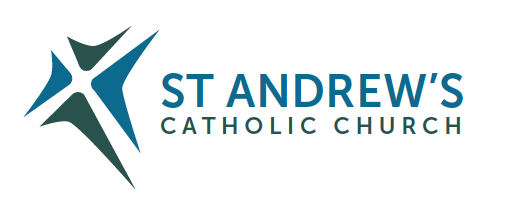 Address: The Presbytery, 47 Ashford Road, Tenterden, Kent TN30 6LL. Parish E-mail behruzrafat@rcaos.org.uk               Parish Website: www.standrewstenterden.orgDeacon: Rev. Jolyon Vickers       Telephone: 01580 766449            Email:  jolyonvickers@rcaos.org.uk                                              Hire of Parish Hall:  Lesley McCarthy 07791 949652       E-mail: bookings.standrews@talktalk.netNewsletter Editor:  Patricia Sargent   01233 850963       E-mail: sargentpat51@gmail.comNewsletter for the week commencing 7th November 2021Thirty-second Sunday in Ordinary Time (B)Entrance antiphon: Let my prayer come into your presence.  Incline your ear to my cry for help, O Lord.First Reading: First book of Kings 17: 10-15Psalm 145 Response: My soul, give praise to the Lord.Second Reading:  Hebrews 9: 24-28Acclamation: Alleluia, alleluia! Even if you have to die, says the Lord, keep faithful, and I will give you the crown of life.  Alleluia!Gospel:  Mark 12: 38-44Communion antiphon:  The Lord is my shepherd; there is nothing I shall want.  Fresh and green are the pastures where he gives me repose, near restful water he leads me.November is the month of Holy SoulsBlessing of graves at Tenterden cemetery on Sunday 7 November at 11.30am.Special sequence of music and scripture Friday 19 November at 10.30amRemembrance service on Sunday 21 November at 3pm.(Please note the change of date for the special sequence of music and scripture)Father Behr writes:Dear Parishioners Blessing of Cemetery and Indulgences. It is possible to gain a plenary indulgence for the souls in purgatory by visiting a cemetery.  On Sunday we have a special service at Tenterden cemetery at 11.30am directly after Mass. Here is an extract of the decree from the Apostolic Penitentiary a.- the Plenary Indulgence for those who visit a cemetery and pray for the deceased, even if only mentally, normally established only on the individual days from 1 to 8 November, may be transferred to other days of the same month, until its end. These days, freely chosen by the individual believers, may also be separate from each other. What do I have to gain this indulgence?Visit a cemetery during November. Go to confession (about 20 days before or after the visit) , receive holy Communion and pray for the intentions of the Holy Father.  For those who are housebound they may receive the indulgence for the holy souls by making a spiritual communion and praying for the Holy Father.    I am also always happy to visit the housebound with Holy Communion and for Confession. Just send me an email or phone me to arrange a visit.  Best wishes Father Behr Your Prayers are asked for:Those recently deceased:  Those ill or infirm: Charlotte Elliot (daughter of Maureen Davidson), Joe Adams, Ellie Lawrence, Anne Bryant, Patricia Hook, Elena Peck (senior), Josie Payne, Pat Holland and all those self-isolating or suffering from COVID-19.Those whose anniversaries of death occur at this time: Joan D’Arts, Bernardette O’Malley, Yvonne Smith, Jo Babicz, Ross Smith, William Ovens, John Gray and Mary Pollock.Second collection this weekend for the Archbishop’s Fund for Diocesan Administration, which helps to meet the cost of the central administration of the diocese.On the weekend of 21st November there is a second collection for Catholic Youth Services. SynodA two-year ‘synodal’ process is taking place in the Catholic Church from October 2021 that culminates in the final Synod Gathering of Bishops in Rome in October 2023. The overall theme is “For a Synodal Church: Communion, Participation, Mission”.A synodal Church, in announcing the Gospel, ‘journeys together.’ How is this ‘journeying together’ happening today in your local Church? What steps does the Spirit invite us to take in order to grow in our ‘journeying together’?Parish MeetingsDates for Synod meetings at St Andrew’s between the Parish delegate Kathleen Bishop and parishioners:Please try to attend one of these meetings and give your opinions and ideas.  The meetings will last an hour and you only have to attend one!In person:Sunday 21 November after 10am Mass Online:Monday 8 November 7.30pm Zoom Meeting 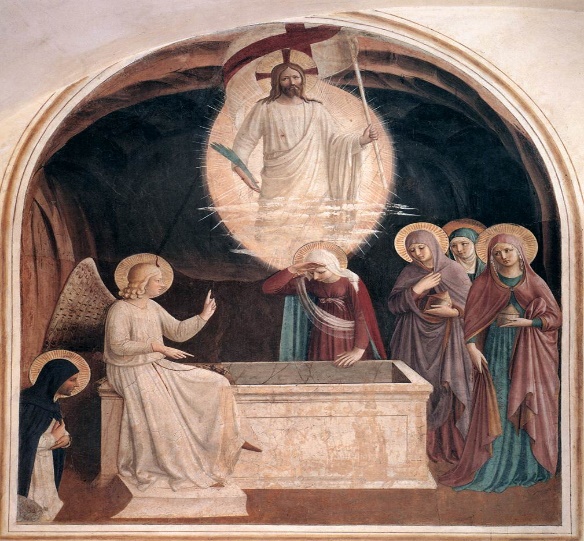 Women at the empty tomb, by Fra Angelico, 1437–1446This week’s services (6th – 13th November 2021), Feasts and Mass intentions during the week.This week’s services (6th – 13th November 2021), Feasts and Mass intentions during the week.This week’s services (6th – 13th November 2021), Feasts and Mass intentions during the week.This week’s services (6th – 13th November 2021), Feasts and Mass intentions during the week.Saturday 6th November10am Mass6pm Vigil MassThe Blessed Virgin MaryLittle MPeople of the ParishThursday 11th November10am MassSt Martin of Tours, BishopMichael Payne (90th Birthday)Sunday 7th November10am Mass12 Midday Traditional Latin Mass Thirty-second Sunday (B)John Dumbleton (Anniversary)RIPFriday 12th November10 am No Mass - Service of the Word and Holy CommunionSt Josaphat, Bishop & MartyrMonday 8th November10am MassSt Willibrord, Bishop        Br Thomas O’Johnson RIPSaturday 13th November10am Mass6pm Vigil MassSt Frances Xavier Cabrini, ReligiousFather Robert Ellis RIPParents of Guy & Catrina RIPTuesday 9th November10am MassThe Dedication of the Lateran BasilicaPrivate IntentionSunday 14th November10am Mass12 midday Traditional Latin Mass Thirty-third Sunday (B)People of the ParishWednesday 10th November 10am Service of the Word and Holy CommunionSt Leo the Great, PopeFlowers: For 14th November (Remembrance Sunday) - FrancesFlowers: For 14th November (Remembrance Sunday) - FrancesFlowers: For 14th November (Remembrance Sunday) - FrancesFlowers: For 14th November (Remembrance Sunday) - Frances